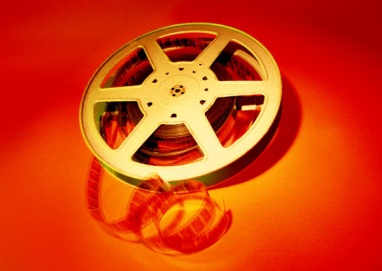 MEMORANDUMTo:	Chocolate in the Media Volunteers:
	Randy, Sarah, Troy, Carol, Heather, Rob, Ty, AnnieFrom:	Helen StarkeyDate:	October 19, 2015Re:	Opening Weekend Work ScheduleI have created the work schedule for the opening of this exhibit on the weekend of November 14. Could you please review this schedule and make any changes to your shifts and send it to the next person on the list above by email so I can finalize and send it out by this Friday? I have turned on Word’s Track Changes feature so I can easily see what changes everybody has made.Note that we still need help with the Saturday afternoon coverage of the TV show viewing room on Sunday from 10 to 2, so please let me know if you can help out in that time slot.Thanks for your help with the exhibit!Volunteer NameAssignmentDayHoursRandy O’HaraTV show viewing roomSaturday10-5Sarah MarchandMusic stationSaturday10-2Troy ButlerTV show viewing roomSunday2-5Carol WangMovie viewing roomSaturday & Sunday10-2Heather MenendezMusic stationSunday10-2Rob CliffordMusic stationSaturday & Sunday2-5Ty ParksMovie viewing roomSaturday & Sunday2-5Annie SuddaharaBackup for all areasSaturday & Sunday2-5